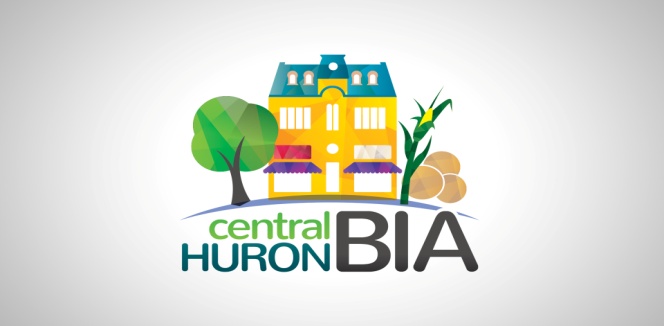 Tuesday May 4, 2021 AGENDACentral Huron Business Improvement Area Board of Management 7pm      Zoom Call – please check your connection before 7pmJoin Zoom Meetinghttps://us02web.zoom.us/j/84591553039?pwd=cm1qNVJqcjJhRmdiTXRvT2k1SFVqdz09Meeting ID: 845 9155 3039Passcode: 6108651. 	CALL TO ORDER	1.1	Confirmation of the Agenda (additions, deletions, corrections)		Recommended Motion:		THAT the Central Huron BIA Agenda for May 4, 2021 be adopted as circulated;2. 	DISCLOSURES OF PECUNIARY INTEREST AND GENERAL NATURE THEREOF3. 	APPROVAL OF PREVIOUS MINUTES		Recommended Motion:		THAT the minutes of the April 26, 2021 meeting be adopted as circulated;4.	DELEGATIONS/PRESENTATIONS – Tracy Buhrows Leach Signage presentation – See     Tracy’s email attached5. 	CHAIR’S UPDATE –  5.1    Discussion regarding the Construction meeting May 3, 2021                  		  5.2    Membership Benefits – See Jeremy Matheson’s email6.  	Community Improvement Coordinator (CIC) update:  7. 	TREASURER’S REPORT    Not available for this meeting.8. 	COUNCIL REPORT (Deputy Mayor Dave Jewitt)9. 	COMMITTEE UPDATES9.1	Marketing Committee Minutes/Update – 9.2	Social Committee Minutes/Update – 9.3	Beautification Committee Minutes/Update 10.	ADJOURNMENT		Chair, Sandy Garnet adjourned the meeting at ___P.M.